ЗМІСТМАРКЕТИНГОВІ ТЕХНОЛОГІЇ Олександр Гладунов, Роман ГладуненкоВапнякова галузь: підсумки року, очікування та перспективи	4ІНТЕРНЕТ МАРКЕТИНГ Eugen E§anu Юджін Ешану10 невеликих помилок у дизайні продуктів, які ми досі робимо .... 13Катерина МиронюкЕтапи створення і виведення на ринок повноцінногобааб продукту 	21ЕКОНОМІКА ЗНАНЬИрина ЛылыкКарьерный менеджмент сегодня	26Кваліфікаційний іспит Української Асоціації Маркетингу студентів-маркетологів ОНПУ	45Вікторія ПилипенкоВдале резюме маркетолога	46Катерина ГненюкКомпетентнісний підхід до управління персоналом торговельного підприємства	48Ольга МаксименкоКомпетентность и квалификация персонала в сфере управления жильем как залог безопасных и качественных услуг	52ДІЯЛЬНІСТЬ ІГКРII Регіональний круглий стіл «Молодь Поділля опановує маркетинг» 	 58Студенти-маркетологи ОНПУ вивчають досвід Європейського
альянсу зі стандартів в рекламі	Наталія СавицькаДіяльність Харківського Регіонального представництва ІГКР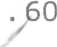 / j . /. 62Ukrainian Creative Awards 2019: креативність - це українськанаціональна ідея	65у/' ■	■ДІЯЛЬНІСТЬ УАМВітаємо переможців конкурсу студентських наукових робіт
«Молодь опановує маркетинг» ім. Ігоря Ткаченка	69МАРКЕТИНГ В УКРАЇНІ і #4/2018	31     Гладунов, О. Вапнякова галузь: підсумки року, очікування та перспективи / О. Гладунов, Р. Гладуненко // Маркетинг в Україні. – 2019. – №3. – С. 4-12.Вапнякова галузь.2     Гненюк, К. Компетентнісний підхід до управління персоналом торговельного підприємства / К. Гненюк // Маркетинг в Україні. – 2019. – №3. – С. 48-51.Компетентнісний підхід до управління персоналом торговельного підприємства.3     Лылык, И. Карьерный менеджмент сегодня / И. Лылык // Маркетинг в Україні. – 2019. – №3. – С. 26-44.Карьерный менеджмент.4     Миронюк, К. Етапи створення і виведення на ринок повноцінного SAAS продукту / К. Миронюк // Маркетинг в Україні. – 2019. – №3. – С. 21-25.У статті досліджуються етапи створення і виведення на ринок повноцінного SAAS продукту.5     10 невеликих помилок у дизайні продуктів, які ми досі робимо // Маркетинг в Україні. – 2019. – №3. – С. 13-20.10 невеликих помилок у дизайні продуктів, які ми досі робимо.